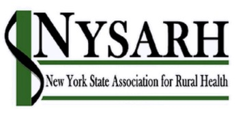 Notes of Policy Committee						September 23, 2020Present:	Barry Brogan, Ann Abdella, Claire Parde, Susan Williams, Courtney Shaler, 			Paul Pettit, Liz Urbanski Farrell, Sara Wall BollingerExcused:	Anne Marie Snell, Nancy McGraw, Rob Wingate, Helen EvansBarry Brogan, Chair convened the meeting at 9:03.Motion to approve minutes of 8/11 [Courtney/Ann] passed.Letter to federal delegation was sent 8/21Vaccine distribution letter still in process with Partners2.	Review of ‘Talking Points’ documentMany editsWill be used with Leaders Ortt and Barclay later this weekToo long for Albany this winter - we need to prioritizeMembers have ‘survey fatigue’ - do not recommend sending a surveyMay need to sort by rank order3.	We received information from CHCANYS explaining a NYS change to the federal 	340B pharmacy discount program.  Liz provided additional details.ActionSara will draft a letter of support for S.8948/A.109604.	A Letter of support for S.3599/H.R.6788 re: immigrant healthcare providers was	approved with following changes:Add explanatory paragraphCorrect typosSpell out acronymsLetter sent 9/305.	AHI https://ahihealth.org/ had shared some priorities for NYSARH to consider.                The Alcohol & Substance Abuse Providers http://www.asapnys.org/ recently 	formed a Rural Issues Committee.  ActionBarry will invite a representative from ASAP to speak at 11/25 next meetingSara will invite her contact from AHI to speak at 11/25 next meeting6.	Ann raised the issue Diversity, Equity & Inclusion presented at the NYSARH 	conference:  What are the structural issues that are barriers to access? 	Action	Barry & Ann will raise this concept with Executive Committee.  This is a longer-term 	issue.  Maybe a Work Group?Upcoming Meetings with Partners & Legislation of InterestCo-Pay Accumulator S.6303/A.8246Flavors Hook Kids S.6809A/A.8808ACommunity Paramedicine S.1805/A.1208EMS Billing Insurance S.3685/A.1778ARural Broadband S.8805/A.6679C awaiting SignatureCHCANYS Policy PrioritiesMeeting adjourned at 10:12AM.Next Meeting October 28th at 9amTopic:  NYSARH Strategic Plan for 2021-2023 with Helen Stepowany